     Azərbaycan Respublikasının                                                 Permanent Mission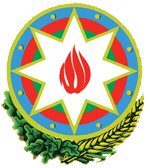            Cenevrədəki BMT Bölməsi                                          of the Republic of Azerbaijanvə digər beynəlxalq təşkilatlar yanında                                    to the UN Office and other               Daimi Nümayəndəliyi                                        International Organizations in Geneva       _______________________________________________________________________________  237 Route des Fayards, CH-1290 Versoix, Switzerland  Tel: +41 (22) 9011815   Fax: +41 (22) 9011844  E-mail: geneva@mission.mfa.gov.az  Web: www.geneva.mfa.gov.az		              Check against delivery30th session of the UPR Working GroupUPR of BangladeshStatementdelivered by Mr. Emin Aslanov, Second Secretary of the Permanent Mission of the Republic of Azerbaijan to the UN Office and other International Organizations in Geneva14 May 2018Mr. Chair,Azerbaijan warmly welcomes the delegation of Bangladesh at the UPR Working Group and thanks the delegation for the presentation of national report. Azerbaijan congratulates Bangladesh for its major achievements in overall development of the country and improving its relevant indicators to graduate from LDC category.Azerbaijan highly appreciates the generosity Bangladesh has shown by granting humanitarian assistance and protection to the forcibly displaced Rohingya population. In this context, we would like to pose following question to the esteemed delegation: How has the refuge to the 1 million of Rohingya people in the Cox’s bazar district affected the enjoyment of human rights by the people locally and nationally?Azerbaijan wishes to offer following recommendations to Bangladesh:To continue to pursue strong efforts bilaterally as well as internationally and with help and assistance from international community, to the sustainable resolution of Rohingya crisis;To invest in quality primary education, and make use of information and communication technology to create employment opportunities for its youth population.In conclusion, we wish the delegation of Bangladesh a successful review.I thank you Mister Chair.